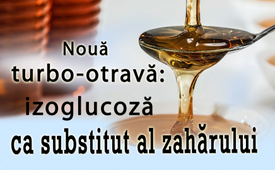 Nouă turbo-otravă: izoglucoza, substitut al zahărului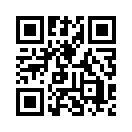 Zahărul convențional din alimente este înlocuit în Uniunea Europeană din ce în ce mai mult cu izoglucoză. Numeroase studii arată că această substanță specială cauzează boli grave.Nouă turbo-otravă: izoglucoză ca substitut al zahărului : 

Neobservat de public, zahărul convențional din alimente este înlocuit în UE cu izoglucoza din SUA. 
Izoglucoza, adesea declarată drept fructoză sau sirop de glucoză, este un sirop industrial de zahăr produs artificial utilizat în ciocolată, pâine, produse de patiserie și paste, dulciuri și sosuri pentru grătar. 
Potrivit cercetătoarei americane  de la Universitatea Yale, Kathleen Page, izoglucoza provoacă numeroase afecțiuni în cotidian, de ex. diabet, obezitate, colici abdominale, greață, balonări, diaree sau dureri de cap. 
Diverse studii dovedesc cancer, infertilitate, Alzheimer, Parkinson și depresie. 
Oameni de știință de la Universitatea California din Los Angeles au descoperit modificări genetice în experimente cu șobolani. 
Oare se intenționează îmbolnăvirea sau chiar reducerea populației?de de ab.Surse:https://www.evidero.de/schaedlicher-maissirup

https://unsere-natur.net/neues-turbogift-isoglukose-aus-den-usa-still-und-heimlich-in-europa-zugelassen/S-ar putea să te intereseze și:---Kla.TV – celelalte știri ... libere – independente – necenzurate ...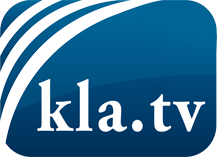 despre ce nu ar trebui să tacă mass-media ...Lucruri puțin auzite – de la popor, pentru popor! ...Informații noi în mod regulat www.kla.tv/roRămâneți pe recepție – se merită!Abonament gratuit la newsletter-ul nostru de e-mail : www.kla.tv/abo-enSfat pentru securitate:Din păcate vocile contra sunt cenzurate și suprimate tot mai mult. 
Atâta vreme cât nu raportăm conform ideologiei și intereselor mediei mainstream, 
ne aflăm în mod constant în riscul de a se găsi pretexte pentru închiderea sau dăunarea Kla.TV.Așa că alătură-te unei rețele independente de internet astăzi! Apasă aici: www.kla.tv/vernetzung&lang=enLicență:    Licență Creative Commons cu Atribuire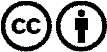 Distribuirea și reproducerea materialelor este încurajată cu menționarea sursei. 
Materialul nu poate fi prezentat într-un mod scos din context. 
Folosirea materialelor de către instituțiile finanțate din bani publici este interzisă fără un acord scris. Încălcările pot fi urmărite penal.